calicalicaliΜαρτίνου Σωτηρία- Ξανθίδου Πηνελόπη/ΠΔΕ ΚρήτηςΜαρτίνου Σωτηρία- Ξανθίδου Πηνελόπη/ΠΔΕ ΚρήτηςΜαρτίνου Σωτηρία- Ξανθίδου Πηνελόπη/ΠΔΕ ΚρήτηςΘεματική: Ευζην, Μαθήματα Ζωής και Αγωγής της Υγείας.Υποθεματική: Οδική ασφάλειαΑπευθύνεται σε μαθητές/μαθήτριες: Νηπιαγωγείου  Διάρκεια στο τετράμηνο:  Αριθμός εργαστηρίων: 4 / 8 ώρες Θεματική: Ευζην, Μαθήματα Ζωής και Αγωγής της Υγείας.Υποθεματική: Οδική ασφάλειαΑπευθύνεται σε μαθητές/μαθήτριες: Νηπιαγωγείου  Διάρκεια στο τετράμηνο:  Αριθμός εργαστηρίων: 4 / 8 ώρες Περιγραφή (50-100 λέξεις)Για να επιτευχθούν οι δεξιότητες τις οποίες έχουμε επιλέξει και αναφέρονται παρακάτω, πραγματοποιούνται δραστηριότητες (που περιλαμβάνονται στα σενάρια που έχουμε δημιουργήσει) και είναι κατανεμημένες σε εργαστήρια.  Οι δραστηριότητες περιλαμβάνουν φύλλα εργασίας, οπτικοακουστικό και διαδραστικό υλικό, το οποίο επειδή είναι οπτικό, ακουστικό, χειροπιαστό είναι κατάλληλο και για εμποδιζόμενους μαθητές (μαθησιακές δυσκολίες, προβλήματα ακοής, προβλήματα όρασης, πολιτισμικές διαφορές). Ακολουθεί αξιολόγηση με ερωτηματολόγια για εκπαιδευτικούς και μαθητές και πέραν αυτών προτείνεται συζήτηση και αναστοχασμός.Στοχευόμενες δεξιότητες1. Δεξιότητες Μάθησης - Κριτική σκέψη (Critical thinking) - Επικοινωνία (Communication) - Συνεργασία (Collaboration) - Δημιουργικότητα (Creativity) 2. Δεξιότητες Ζωής - Αυτομέριμνα - Κοινωνικές Δεξιότητες Πολιτειότητα - Ενσυναίσθηση και ευαισθησία - Προσαρμοστικότητα - Ανθεκτικότητα - Υπευθυνότητα - Πρωτοβουλία - Οργανωτική ικανότητα 3. MIΤ: Δεξιότητες της τεχνολογίας και της επιστήμης - Δεξιότητες διεπιστημονικής και διαθεματικής χρήσης των νέων τεχνολογιών 4. Δεξιότητες του νου - Στρατηγική σκέψη - Επίλυση προβλημάτων - Μελέτη περιπτώσεων (case studies) - Κατασκευές Βασικές δραστηριότητες που περιλαμβάνονται σε σενάρια και αναλύονται στο εκπαιδευτικό μας υλικό:Νηπιαγωγείο1ο  εργαστήριο (χρονική διάρκεια: 2 ώρες) 1) Αρχικά οι  παρακολουθούν ένα ολιγόλεπτο βίντεο για τον ΚΟΚ, της Χρυσής-Μαρίας Λιόλιου:https://youtu.be/mGGEcMLMx3A.  με το τραγούδι που δημιουργήθηκε στα πλαίσια εκπαιδευτικού προγράμματος για την κυκλοφοριακή αγωγή από το 1ο Νηπιαγωγείο Νεάπολης.Γίνεται συζήτηση στην τάξη και  αξιοποιείται η τεχνική της ιδεοθύελλας σχετικά με  τις πληροφορίες που έλαβαν τα παιδιά από το βίντεο και εστιάζουν στα μέσα μεταφοράς και τη χρησιμότητά τους. 2) Στη συνέχεια, παρακολουθούν το βίντεο της Εκπαιδευτικής Τηλεόρασης από το «Φωτόδεντρο Βίντεο» με τίτλο «Φανάρια» που στοχεύει στην κυκλοφοριακή αγωγή των μικρών παιδιών:http://photodentro.edu.gr/v/item/video/8522/6252ο  εργαστήριο (χρονική διάρκεια: 2 ώρες)3) Έχουν στη διάθεσή τους κομμένα σήματα οδικής κυκλοφορίας και καλούνται να τα συναρμολογήσουν, ονομάζοντας και το σχήμα τους.4) Η επόμενη δραστηριότητα αφορά την αντιστοίχιση του κατάλληλου χρώματος του φαναριού με: το Γρηγόρη και το Σταμάτη3ο  εργαστήριο (χρονική διάρκεια: 2 ώρες )5) Ως επόμενη δραστηριότητα οι μαθητές καλούνται να χρωματίσουν το Σταμάτη και το Γρηγόρη και να ζωγραφίσουν σε χαρτί  το  σήμα που θα επιλέξουν μέσα από το μπλε φόντο, να το παρουσιάσουν στην τάξη  και  να το αναρτήσουν στον πίνακα ανακοινώσεων της τάξης.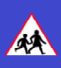 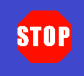 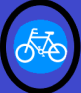 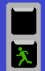 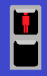 6) Εστιάζουμε στη συνέχεια στη συμπεριφορά του μαθητή ως ποδηλάτη, επειδή αρέσει στους  μαθητές αυτής της ηλικίας να κάνουν ποδήλατο. 4ο  εργαστήριο (χρονική διάρκεια:2 ώρες)7) Ακούμε τραγούδια ή βλέπουμε βιντεάκια  για το ποδήλατο.(π.χ. την ποδηλάτισσα. https://youtu.be/vlVqEfpMAys8) Από τη σελίδα http://bikeline.wikidot.com/ αντλούμε  πολλές πληροφορίες για το ποδήλατο και τα σήματα κυκλοφορίας που πρέπει να γνωρίζει ο ποδηλάτης. 9) Τέλος, οι μαθητές καλούνται να πατήσουν στο εικονίδιο της εφαρμογής Tux Paint   στην επιφάνεια εργασίας του υπολογιστή ή στο διαδραστικό πίνακα, και να σχεδιάσουν   ποδήλατα.Προσαρμογές για εμποδιζόμενους μαθητέςΤο υλικό που προτείνεται είναι οπτικό, ακουστικό, χειροπιαστό και προσαρμόζεται ανάλογα με τις ιδιαιτερότητες των μαθητών. Και το λογισμικό «Μαθαίνω να κυκλοφορώ με ασφάλεια» που περιλαμβάνουμε διατηρεί αμείωτο το ενδιαφέρον μέσα από την αλληλεπίδραση Η/Υ – μαθητή και ανταποκρίνεται στις ικανότητες και στις δυνατότητες όλων των μαθητών.ΕπέκτασηΟι μαθητές/τριες μπορούν να επισκεφτούν πάρκο κυκλοφοριακής αγωγής, Τροχαία, κλπ.Στο σπίτι, οι μικροί μαθητές και οι μαθήτριες Α΄ και Β΄ τάξεων, μιλάνε για τα σήματα Κ.Ο.Κ με τα   μέλη της οικογένειάς τους. Ζητάνε την  άδεια οδηγού από τους/τις οδηγούς της οικογένειας και ζητάνε  να τους πουν τι σημαίνει το καθένα από τα σήματα που έχουν μάθει. Εξασκούνται και με δραστηριότητες στον υπολογιστή.Στο σπίτι, οι μικροί μαθητές και οι μαθήτριες μιλάνε για τα σήματα Κ.Ο.Κ με τα   μέλη της οικογένειάς τους. Παρουσιάζουν τη δημιουργία τους και  εξασκούνται και με δραστηριότητες στον υπολογιστή.Στο σπίτι, ατομικά ή συνεργατικά, μαθητές Ε’ και Στ’ Τάξεων, δημιουργούν τη δική τους αφίσα για την κυκλοφοριακή αγωγή με τη δωρεάν έκδοση του εργαλείου  PosterMyWallΑξιολόγησηΠροτείνεται να αξιοποιηθούν και τα τρία είδη αξιολόγησης (διαγνωστική, διαμορφωτική και τελική). Τα δύο πρώτα τα διαχειρίζεται ο/η εκπαιδευτικός. Ως τελική αξιολόγηση προτείνουμε μια σειρά από δραστηριότητες για κάθε ηλικιακό επίπεδο, όπως τα έχουμε διαχωρίσει.   Προτείνεται επίσης, συζήτηση και αναστοχασμός για την καλλιέργεια μεταγνωστικών δεξιοτήτων, καθώς και αυτοαξιολόγηση των μαθητών.Τα φύλλα τελικής αξιολόγησης έχουν ως ακολούθως:Για το Νηπιαγωγείο: Αντιστοίχιση σημάτων με τη σημασία τους.  Παρουσίαση καρτών με τα σήματα για αναγνώρισή τους (προφορική δραστηριότητα). Παιχνίδι ρόλων για τη συμπεριφορά τους ως πεζοί. Αναγνώριση εξοπλισμού για ασφαλή ποδηλασία μέσα από εικόνες ή λογισμικό.Η μεθοδολογία της αξιολόγησης, που προτείνουμε, περιλαμβάνει και ερωτηματολόγιο για εκπαιδευτικούς, το οποίο χρησιμεύει και για αξιολόγηση – ανατροφοδότηση του εκπαιδευτικού μας υλικού (προγράμματος) στον ακόλουθο σύνδεσμο: https://docs.google.com/forms/d/1el-j7OwrDs0e_7-AnIkQRywYnuDVUPrFSXpgWyrtoEI/edit?usp=sharingΣύνδεση με το Π.Σ:ΝΑΙ, παραδείγματα: με το ΠΣ Νηπιαγωγείου,  Εκτυπώσιμο Υλικό- Φύλλα εργασίας όπως προτείνονται στα διδακτικά σενάρια.-Τα διδακτικά σενάρια με τις δραστηριότητες που προτείνονται.- Κάρτες με τα οδικά σήματα που θα ετοιμάσει ο εκπαιδευτικός και θα φτιάξουν και τα παιδιά.Απαραίτητοι ΣύνδεσμοιΤο εκπαιδευτικό μας υλικό – ηλεκτρονικό βιβλίο: http://www.pdekritis.gr/www/wp-content/uploads/2020/03/locked_e-book-Kykloforiakivivlio-fv-PDE-Kritis.pdfΕρωτηματολόγιο εκπαιδευτικών:https://docs.google.com/forms/d/1el-j7OwrDs0e_7-AnIkQRywYnuDVUPrFSXpgWyrtoEI/edit?usp=sharingΟπτικοακουστικό υλικόΛογισμικά και βίντεο όπως περιέχονται στα διδακτικά σενάρια.Διαδραστικό υλικόΛογισμικά: «Μαθαίνω να κυκλοφορώ με ασφάλεια», Υποστήριξη εκπαιδευτικούΌλο το εκπαιδευτικό μας υλικό (ηλεκτρονικό βιβλίο) μπορεί να λειτουργήσει ως οδηγός για τον/την εκπαιδευτικό, διότι περιλαμβάνει θεωρητικό μέρος (βασισμένο στη σύγχρονη βιβλιογραφία), αλλά και πρακτικό (διδακτικά σενάρια). Ακόμα,  αναφέρουμε στο παρόν έντυπο δραστηριότητες για την τελική αξιολόγηση των μαθητών, αλλά και ερωτηματολόγιο για τους εκπαιδευτικούς.Ως προς την επιμόρφωση με φυσική παρουσία ή εξ αποστάσεως ή συνδυαστικά (blended) μπορεί να πραγματοποιηθεί ως εξής:Πηνελόπη Ξανθίδου για Κεντρική Μακεδονία και Σωτηρία Μαρτίνου για Κρήτη (για την εξ αποστάσεως σε όλες τις περιοχές της χώρας)..